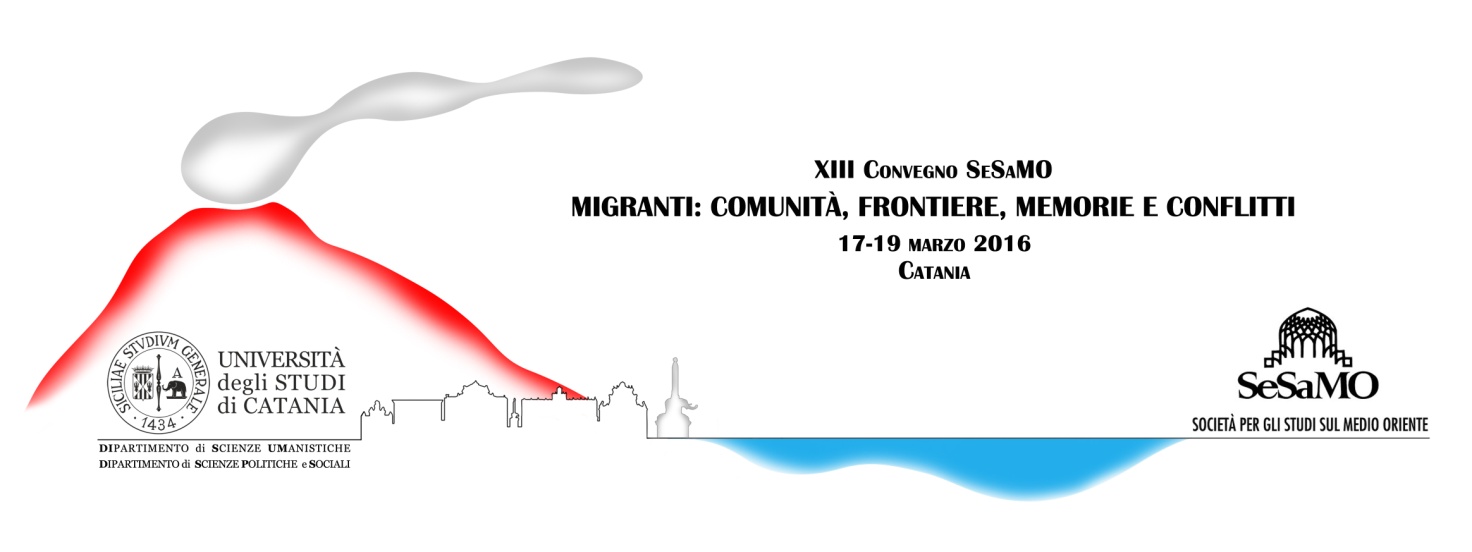 FORMULAIRE D’ENREGISTREMENTNomNomNomPrénom(s)Prénom(s)Prénom(s)AdresseAdresseAdresseCourrielCourrielCourrielTéléphoneTéléphoneTéléphoneAffiliation         (si présente)Affiliation         (si présente)Affiliation         (si présente)Je m’enregistre comme:(tapez un X à l’intérieur de la case placée à gauche; plusieurs options sont possibles)Je m’enregistre comme:(tapez un X à l’intérieur de la case placée à gauche; plusieurs options sont possibles)Je m’enregistre comme:(tapez un X à l’intérieur de la case placée à gauche; plusieurs options sont possibles)Je m’enregistre comme:(tapez un X à l’intérieur de la case placée à gauche; plusieurs options sont possibles)Je m’enregistre comme:(tapez un X à l’intérieur de la case placée à gauche; plusieurs options sont possibles)                    Titre de l’atelier/de la communication:Coordinateur d’atelierCoordinateur d’atelierCoordinateur d’atelierCoordinateur d’atelierCoordinateur d’atelierCoordinateur d’atelierIntervenantIntervenantIntervenantIntervenantIntervenantIntervenantDiscutantDiscutantDiscutantDiscutantDiscutantDiscutantAutre (spécifier)Autre (spécifier)Autre (spécifier)Autre (spécifier)Autre (spécifier)Autre (spécifier)J’ai effectué un virement pour:J’ai effectué un virement pour:50 €Inscription – Plein tarifInscription – Plein tarifInscription – Plein tarifInscription – Plein tarifInscription – Plein tarif50 €Inscription – Plein tarifInscription – Plein tarifInscription – Plein tarifInscription – Plein tarifInscription – Plein tarifou30 €Inscription – Tarif réduit (doctorants sans bourse, professeurs sans poste stable, chercheurs temporairement sans affiliation, spécialistes non subventionnés)Inscription – Tarif réduit (doctorants sans bourse, professeurs sans poste stable, chercheurs temporairement sans affiliation, spécialistes non subventionnés)Inscription – Tarif réduit (doctorants sans bourse, professeurs sans poste stable, chercheurs temporairement sans affiliation, spécialistes non subventionnés)Inscription – Tarif réduit (doctorants sans bourse, professeurs sans poste stable, chercheurs temporairement sans affiliation, spécialistes non subventionnés)Inscription – Tarif réduit (doctorants sans bourse, professeurs sans poste stable, chercheurs temporairement sans affiliation, spécialistes non subventionnés)30 €Inscription – Tarif réduit (doctorants sans bourse, professeurs sans poste stable, chercheurs temporairement sans affiliation, spécialistes non subventionnés)Inscription – Tarif réduit (doctorants sans bourse, professeurs sans poste stable, chercheurs temporairement sans affiliation, spécialistes non subventionnés)Inscription – Tarif réduit (doctorants sans bourse, professeurs sans poste stable, chercheurs temporairement sans affiliation, spécialistes non subventionnés)Inscription – Tarif réduit (doctorants sans bourse, professeurs sans poste stable, chercheurs temporairement sans affiliation, spécialistes non subventionnés)Inscription – Tarif réduit (doctorants sans bourse, professeurs sans poste stable, chercheurs temporairement sans affiliation, spécialistes non subventionnés)30 €Inscription – Tarif réduit (doctorants sans bourse, professeurs sans poste stable, chercheurs temporairement sans affiliation, spécialistes non subventionnés)Inscription – Tarif réduit (doctorants sans bourse, professeurs sans poste stable, chercheurs temporairement sans affiliation, spécialistes non subventionnés)Inscription – Tarif réduit (doctorants sans bourse, professeurs sans poste stable, chercheurs temporairement sans affiliation, spécialistes non subventionnés)Inscription – Tarif réduit (doctorants sans bourse, professeurs sans poste stable, chercheurs temporairement sans affiliation, spécialistes non subventionnés)Inscription – Tarif réduit (doctorants sans bourse, professeurs sans poste stable, chercheurs temporairement sans affiliation, spécialistes non subventionnés)et pour20 €Dîner social (Indiquez, s’il vous plaît, si vous avez des contraintes alimentaires)Dîner social (Indiquez, s’il vous plaît, si vous avez des contraintes alimentaires)Dîner social (Indiquez, s’il vous plaît, si vous avez des contraintes alimentaires)Dîner social (Indiquez, s’il vous plaît, si vous avez des contraintes alimentaires)Dîner social (Indiquez, s’il vous plaît, si vous avez des contraintes alimentaires)et pour20 €Dîner social (Indiquez, s’il vous plaît, si vous avez des contraintes alimentaires)Dîner social (Indiquez, s’il vous plaît, si vous avez des contraintes alimentaires)Dîner social (Indiquez, s’il vous plaît, si vous avez des contraintes alimentaires)Dîner social (Indiquez, s’il vous plaît, si vous avez des contraintes alimentaires)Dîner social (Indiquez, s’il vous plaît, si vous avez des contraintes alimentaires)et pour20 €Dîner social (Indiquez, s’il vous plaît, si vous avez des contraintes alimentaires)Dîner social (Indiquez, s’il vous plaît, si vous avez des contraintes alimentaires)Dîner social (Indiquez, s’il vous plaît, si vous avez des contraintes alimentaires)Dîner social (Indiquez, s’il vous plaît, si vous avez des contraintes alimentaires)Dîner social (Indiquez, s’il vous plaît, si vous avez des contraintes alimentaires)et pour N. _ accompagnateurs __  €et pour N. _ accompagnateurs __  €et pour N. _ accompagnateurs __  €et pour N. _ accompagnateurs __  €et pour N. _ accompagnateurs __  €et pour N. _ accompagnateurs __  €En cas d’accompagnateurs au dîner social, la somme à verser est de 20 € pour chacun.(Tapez la case à gauche et indiquez le montant total versé)En cas d’accompagnateurs au dîner social, la somme à verser est de 20 € pour chacun.(Tapez la case à gauche et indiquez le montant total versé)En cas d’accompagnateurs au dîner social, la somme à verser est de 20 € pour chacun.(Tapez la case à gauche et indiquez le montant total versé)et pour N. _ accompagnateurs __  €et pour N. _ accompagnateurs __  €et pour N. _ accompagnateurs __  €En cas d’accompagnateurs au dîner social, la somme à verser est de 20 € pour chacun.(Tapez la case à gauche et indiquez le montant total versé)En cas d’accompagnateurs au dîner social, la somme à verser est de 20 € pour chacun.(Tapez la case à gauche et indiquez le montant total versé)En cas d’accompagnateurs au dîner social, la somme à verser est de 20 € pour chacun.(Tapez la case à gauche et indiquez le montant total versé)